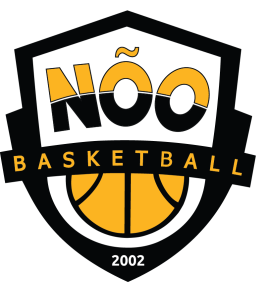 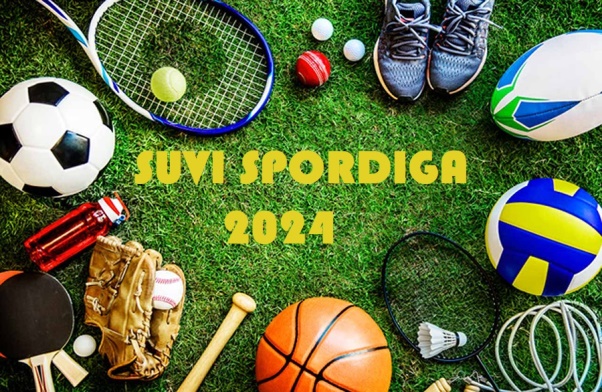 Päevalaagris osaleja andmed:Ees- ja Perekonnanimi:	 			Sünniaeg (päev, kuu, aasta):  Aadress :  Telefon:  E-mail:  Kool, klass  (kuhu uuel aastal läheb):   Huvid/hobid:  Allergiad:  Ravimid:  Kasv (laagrisärgi tarvis):  Lapsevanema kontaktandmed:Ees- ja Perekonnanimi:  Telefon:  E-mail:  *KõikSuviSpordiga 2024 laagrigaseotudfotod, videodvõibkorraldajaavaldadaveebilehel, sotsiaalmeediakanalitesningajakirjanduses.*Laagrisosalejadvastutavadiseomatervislikuseisundieest.Kuupäev  ja  allkiri:  